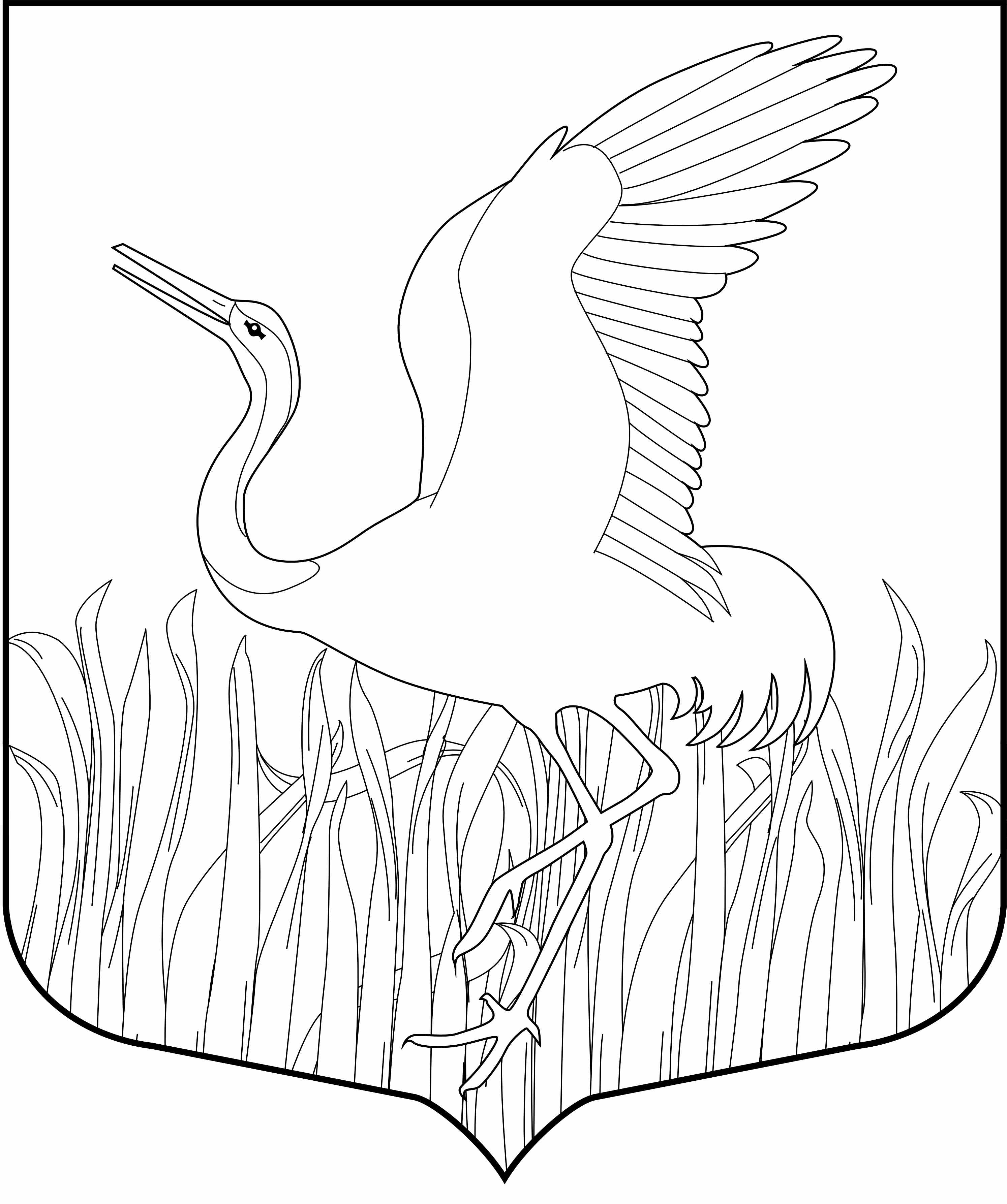 ЛЕНИНГРАДСКАЯ ОБЛАСТЬЛУЖСКИЙ МУНИЦИПАЛЬНЫЙ РАЙОНАДМИНИСТРАЦИЯМШИНСКОГО СЕЛЬСКОГО ПОСЕЛЕНИЯ					РАСПОРЯЖЕНИЕ	От 30.09. 2019г.  № 39-р								О регулярном протапливании								зданий всех назначений на территории							Мшинского сельского поселения	В связи с понижением  температуры наружного воздуха приступить к регулярному протапливанию зданий всех назначений на территории Мшинского сельского поселения с 01.10.2019г.И.о. главы администрации 									Мшинского сельского поселения 		                                 Полтэф М.А.Разослано : прокуратура, ЖКХ ЛМР, отдел образования ЛМР,  ООО «УК»Лужское тепло», ООО «Районная управляющая компания»,  ООО «Газпромэнерго», в дело.